The Howard League for Penal Reform 1 Ardleigh Road, London, N1 4HS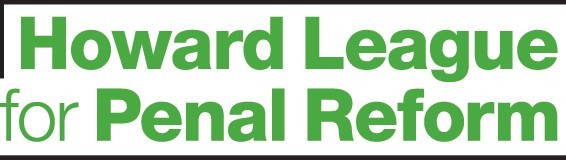 Tel: 020 7249 7373info@howardleague.org 	Application Form	Please expand the boxes throughout the form as necessary.Post Applied for: Personal details	 	Education/Qualifications	Please use the space below to give details of any training or non-qualification based development which is relevant to the post and supports your application whether complete or currently in progress. Please expand boxes as necessary 	Employment History (paid and voluntary)	Employment History 	Tell us how you meet the essential criteria for the role	Please use the boxes below to demonstrate your skills and experience in each of the essential criteria. Please expand the boxes as necessary. 	To what extent do you meet the desirable criteria for the role?	Please share your motivating factors in applying for a role infundraising and for the Howard League in general.Please tell us about your personal experience of the criminal justice system. 	References	Please give the names and addresses of two people we can contact for references, to whom you should not be related. One of these must be an employer reference. References will be taken up if you commence employment with us. 	Eligibility to Work in the UK	 	Declaration	 	Submitting your application	 	Equal Opportunities Policy	The Howard League for Penal Reform is fully committed to the active promotion of equal opportunities both in the provision of its services and in its capacity as an employer. Recruitment procedures and practices are regularly reviewed to ensure that the equal opportunities policy is being properly operated. To aid us in this process we would be grateful if you could complete the details as requested below. A copy of the equal opportunities policy is available on request. This is for monitoring purposes only.What is your Ethnic Group?Choose ONE section from A to E, and then tick the appropriate box to indicate your cultural background.WhiteEnglish Scottish Irish WelshOther, please specify  	MixedWhite & Black Caribbean White & Black African White & AsianOther, please specify  	Asian or Asian BritishIndian Pakistani BangladeshiOther, please specify  	Black or Black BritishBlack Caribbean Black AfricanOther, please specify  	Chinese or other ethnic groupChinese VietnameseOther, please specify  	I do not wish to provide this informationGenderMaleFemaleI do not wish to provide this informationDisabilityA disabled person under the Disability Discrimination Act 1995 is described as anyone with “a physical or mental impairment which has a substantial and long term adverse effect on his or her ability to carry out normal day-to-day activities”.Do you consider yourself disabled?	Yes   No If yes, please provide details of your disability and specify any adjustments we could make to accommodate your needs.Thank you for completing the form. Please return it together with your application form to the address stated on the application form.Title:Last Name:First Name(s):First Name(s):Address:Postcode:Home Telephone Number:Home Telephone Number:Mobile Telephone Number:Mobile Telephone Number:E-mail address:E-mail address:SchoolStudy DatesQualification and GradeDate ObtainedCollege/University (If applicable)Study DatesQualification and GradeDate ObtainedTraining CourseCourse Details(including length of course/nature of training)Employer Name, LocationDatesPosition HeldReferee 1Referee 1Referee 1Referee 2Referee 2Referee 2NameNamePosition heldPosition heldOrganisationOrganisationDates EmployedFrom:To:Dates EmployedFrom:To:Work relationshipWork relationshipAddressAddressTelephone NumberTelephone NumberEmailEmailAre you eligible to work in the UK?Are you eligible to work in the UK?YesYesNoNoAll employees must provide original specified documents to the company to confirm they have the right to work in the UK to comply with the Immigration, Asylum and Nationality Act 2006.Are you legally entitled to work in the United Kingdom and, if offered the position, can produce one of the following documents from the list below?A UK passportAn EU passport or national identity cardA UK residence permit issued by the Home OfficeAn application registration card issued by the Home Office to an asylum seeker stating that the holder is permitted to take up employmentOr two from the following:An official document bearing a national insurance number along with a birth certificate, or letter from the Home Office, or an immigration status documentA work permit, along with a passport, or a letter from the Home Office.In either case, these must confirm the holder has permission to enter or remain in the UK and take the work permit employment in question.All employees must provide original specified documents to the company to confirm they have the right to work in the UK to comply with the Immigration, Asylum and Nationality Act 2006.Are you legally entitled to work in the United Kingdom and, if offered the position, can produce one of the following documents from the list below?A UK passportAn EU passport or national identity cardA UK residence permit issued by the Home OfficeAn application registration card issued by the Home Office to an asylum seeker stating that the holder is permitted to take up employmentOr two from the following:An official document bearing a national insurance number along with a birth certificate, or letter from the Home Office, or an immigration status documentA work permit, along with a passport, or a letter from the Home Office.In either case, these must confirm the holder has permission to enter or remain in the UK and take the work permit employment in question.All employees must provide original specified documents to the company to confirm they have the right to work in the UK to comply with the Immigration, Asylum and Nationality Act 2006.Are you legally entitled to work in the United Kingdom and, if offered the position, can produce one of the following documents from the list below?A UK passportAn EU passport or national identity cardA UK residence permit issued by the Home OfficeAn application registration card issued by the Home Office to an asylum seeker stating that the holder is permitted to take up employmentOr two from the following:An official document bearing a national insurance number along with a birth certificate, or letter from the Home Office, or an immigration status documentA work permit, along with a passport, or a letter from the Home Office.In either case, these must confirm the holder has permission to enter or remain in the UK and take the work permit employment in question.All employees must provide original specified documents to the company to confirm they have the right to work in the UK to comply with the Immigration, Asylum and Nationality Act 2006.Are you legally entitled to work in the United Kingdom and, if offered the position, can produce one of the following documents from the list below?A UK passportAn EU passport or national identity cardA UK residence permit issued by the Home OfficeAn application registration card issued by the Home Office to an asylum seeker stating that the holder is permitted to take up employmentOr two from the following:An official document bearing a national insurance number along with a birth certificate, or letter from the Home Office, or an immigration status documentA work permit, along with a passport, or a letter from the Home Office.In either case, these must confirm the holder has permission to enter or remain in the UK and take the work permit employment in question.All employees must provide original specified documents to the company to confirm they have the right to work in the UK to comply with the Immigration, Asylum and Nationality Act 2006.Are you legally entitled to work in the United Kingdom and, if offered the position, can produce one of the following documents from the list below?A UK passportAn EU passport or national identity cardA UK residence permit issued by the Home OfficeAn application registration card issued by the Home Office to an asylum seeker stating that the holder is permitted to take up employmentOr two from the following:An official document bearing a national insurance number along with a birth certificate, or letter from the Home Office, or an immigration status documentA work permit, along with a passport, or a letter from the Home Office.In either case, these must confirm the holder has permission to enter or remain in the UK and take the work permit employment in question.All employees must provide original specified documents to the company to confirm they have the right to work in the UK to comply with the Immigration, Asylum and Nationality Act 2006.Are you legally entitled to work in the United Kingdom and, if offered the position, can produce one of the following documents from the list below?A UK passportAn EU passport or national identity cardA UK residence permit issued by the Home OfficeAn application registration card issued by the Home Office to an asylum seeker stating that the holder is permitted to take up employmentOr two from the following:An official document bearing a national insurance number along with a birth certificate, or letter from the Home Office, or an immigration status documentA work permit, along with a passport, or a letter from the Home Office.In either case, these must confirm the holder has permission to enter or remain in the UK and take the work permit employment in question.SignedDateDateI declare that the information given on this form is true and accurate to the best of my knowledge.I declare that the information given on this form is true and accurate to the best of my knowledge.I declare that the information given on this form is true and accurate to the best of my knowledge.I declare that the information given on this form is true and accurate to the best of my knowledge.SignedDateBy Hand or Post: HR DepartmentHoward League for Penal Reform 1 Ardleigh RoadLondon N1 4HS(please ensure correct postage)By email: info@howardleague.orgEnquiries: Telephone: 020 7249 7373Position Applied for:Where did you see the post advertised? :